2Brandon M. Scott, MayorOffice of the Mayor250 City Hall, N. Holliday Street, 21202Abstentions for the May 18, 2022Meeting of the Board of EstimateThe Honorable Bill Henry Baltimore City Comptroller Secretary, Board of Estimates100 N. Holliday Street, Room 204Baltimore, MD 21202May 16, 2022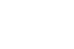 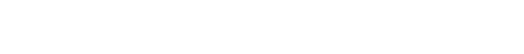 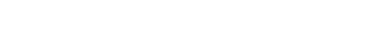 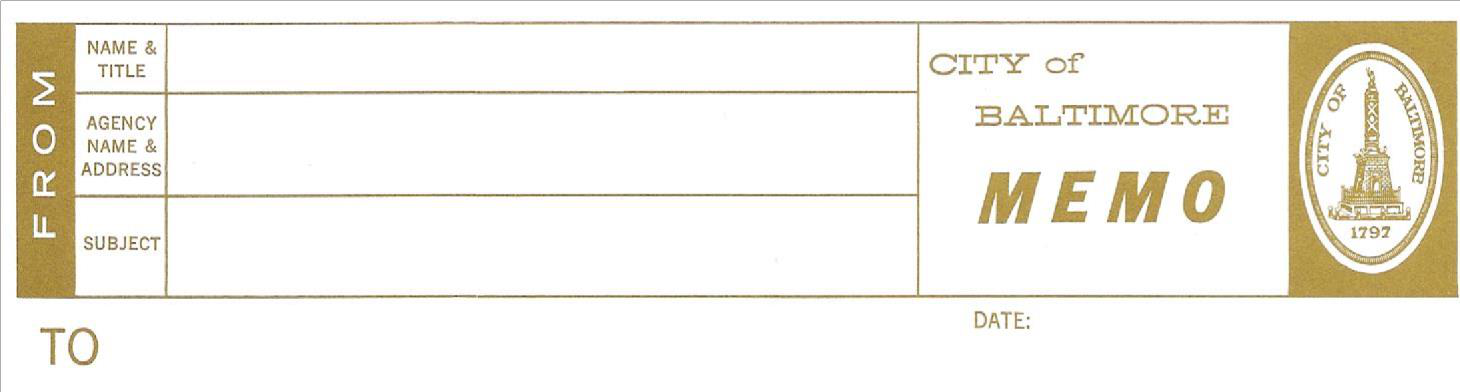 On December 15, 2020, the Board of Estimates approved a Resolution of the Board of Estimates Relating to Abstentions. In accordance with that resolution, I will be abstaining on the following items.P. 131 - BCHD – Agreement – Johns Hopkins University – (USHINE) STD Research - Retroactive approval of an Agreement with Johns Hopkins University. The period of the Agreement is May 1, 2021 through April 30, 2022.P. 134 - BCHD – Agreement – JHU Bloomberg School – HIV Early Intervention Services Retroactive approval of an agreement with the Johns Hopkins University- Bloomberg School of Public Health for services in the area of Ryan White State Special Early Intervention Services (EIS). The period of the agreement is July 1, 2021 through June 30, 2022.P. 135 - BCHD – JHU School of Medicine – HIV Support Services Retroactive approval of an agreement with the Johns Hopkins University, School of Medicine. The period of the agreement is July 1, 2021 through June 30, 2022.P. 136 - BCHD – Agreement – Johns Hopkins University – Medical Transport Services Retroactive approval of an agreement with Johns Hopkins University - IPC. The period of the agreement is July 1, 2021 through June 30, 2022.P. 137 - BCHD – Agreement – JHU School of Medicine – HIV Support Services Retroactive approval of an agreement with the Johns Hopkins University School of Medicine. The period of the agreement is July 1, 2021 through June 30, 2022.